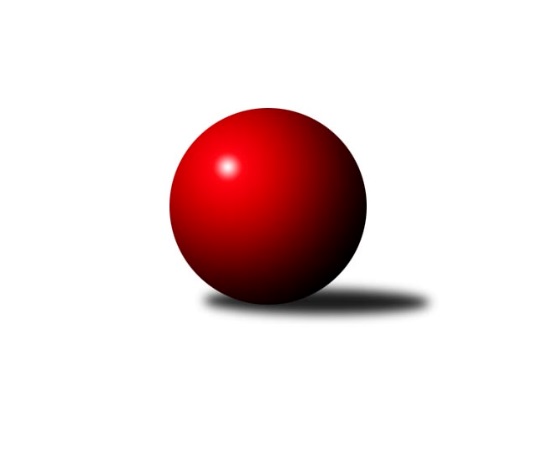 Č.7Ročník 2017/2018	4.11.2017Nejlepšího výkonu v tomto kole: 2618 dosáhlo družstvo: Jiskra Hazlov˝B˝Krajský přebor KV 2017/2018Výsledky 7. kolaSouhrnný přehled výsledků:Slavia Karlovy Vary	- SKK K.Vary˝C˝	14:2	2563:2286		4.11.Jiskra Šabina	- Sokol Teplá	12:4	2441:2405		4.11.Kuželky Aš˝B˝	- TJ Lomnice˝C˝	11:5	2506:2410		4.11.Slovan K.Vary˝B˝	- Lokomotiva Cheb˝C˝	14:2	2583:2382		4.11.Lokomotiva Cheb˝D˝	- Jiskra Hazlov˝B˝	2:14	2512:2618		4.11.TJ Jáchymov˝B˝	- SKK K.Vary˝B˝	6:10	2431:2455		4.11.Tabulka družstev:	1.	Jiskra Hazlov˝B˝	7	6	0	1	75 : 37 	 	 2558	12	2.	Sokol Teplá	7	5	1	1	74 : 38 	 	 2469	11	3.	Slovan K.Vary˝B˝	7	5	1	1	71 : 41 	 	 2452	11	4.	Jiskra Šabina	7	5	0	2	68 : 44 	 	 2518	10	5.	Kuželky Aš˝B˝	7	4	0	3	67 : 45 	 	 2547	8	6.	Lokomotiva Cheb˝C˝	7	4	0	3	57 : 55 	 	 2419	8	7.	SKK K.Vary˝B˝	7	3	0	4	48 : 64 	 	 2459	6	8.	Slavia Karlovy Vary	7	2	1	4	60 : 52 	 	 2434	5	9.	TJ Lomnice˝C˝	7	2	1	4	49 : 63 	 	 2400	5	10.	SKK K.Vary˝C˝	7	1	1	5	42 : 70 	 	 2371	3	11.	Lokomotiva Cheb˝D˝	7	1	1	5	32 : 80 	 	 2310	3	12.	TJ Jáchymov˝B˝	7	1	0	6	29 : 83 	 	 2340	2Podrobné výsledky kola:	 Slavia Karlovy Vary	2563	14:2	2286	SKK K.Vary˝C˝	Zdeněk Chmel	 	 204 	 204 		408 	 2:0 	 351 	 	179 	 172		Blanka Martinková	Zdeněk Pavlík	 	 214 	 240 		454 	 2:0 	 346 	 	181 	 165		Miroslav Špaček	Vladimír Černohous	 	 205 	 193 		398 	 0:2 	 411 	 	207 	 204		Jiří Gabriško	Ondřej Černohous	 	 208 	 199 		407 	 2:0 	 371 	 	184 	 187		Libor Kupka	Radek Cimbala	 	 221 	 232 		453 	 2:0 	 386 	 	197 	 189		Jiří Kočan	Martin Mojžíš	 	 206 	 237 		443 	 2:0 	 421 	 	200 	 221		Václav Šnajdrrozhodčí: Nejlepší výkon utkání: 454 - Zdeněk Pavlík	 Jiskra Šabina	2441	12:4	2405	Sokol Teplá	Pavel Kučera	 	 232 	 194 		426 	 2:0 	 410 	 	210 	 200		Jiří Velek	Gerhard Brandl *1	 	 186 	 205 		391 	 0:2 	 405 	 	204 	 201		Miroslava Poláčková	Jiří Beneš ml. ml.	 	 159 	 193 		352 	 0:2 	 367 	 	190 	 177		Jan Mandák	Eduard Seidl	 	 203 	 221 		424 	 2:0 	 386 	 	191 	 195		Jaromír Valenta	Jiří Beneš	 	 220 	 187 		407 	 2:0 	 406 	 	198 	 208		Miroslava Boková	Jaromír Černý	 	 225 	 216 		441 	 2:0 	 431 	 	205 	 226		Miroslav Pešťákrozhodčí: střídání: *1 od 1. hodu Roman BláhaNejlepší výkon utkání: 441 - Jaromír Černý	 Kuželky Aš˝B˝	2506	11:5	2410	TJ Lomnice˝C˝	František Mazák ml. ml.	 	 204 	 200 		404 	 0:2 	 437 	 	216 	 221		Josef Volf	Dagmar Jedličková	 	 225 	 216 		441 	 2:0 	 408 	 	221 	 187		Josef Zvěřina	Václav Veselý	 	 204 	 209 		413 	 2:0 	 369 	 	186 	 183		Andrea Ječmenová	Vladimír Veselý st.	 	 210 	 190 		400 	 0:2 	 417 	 	189 	 228		Lubomír Hromada	Vladislav Urban	 	 185 	 194 		379 	 1:1 	 379 	 	203 	 176		Jiří Flejšar	Petr Jedlička ml.	 	 226 	 243 		469 	 2:0 	 400 	 	209 	 191		Petr Lidmilarozhodčí: Nejlepší výkon utkání: 469 - Petr Jedlička ml.	 Slovan K.Vary˝B˝	2583	14:2	2382	Lokomotiva Cheb˝C˝	Johannes Luster	 	 244 	 239 		483 	 2:0 	 404 	 	196 	 208		Pavel Pokorný	Zdeňka Zmeškalová	 	 197 	 240 		437 	 2:0 	 369 	 	183 	 186		Miroslav Budil	Robert Žalud	 	 203 	 199 		402 	 2:0 	 398 	 	193 	 205		Vladimír Krýsl	František Průša	 	 214 	 209 		423 	 2:0 	 382 	 	184 	 198		Petr Málek	Tomáš Beck ml. ml.	 	 211 	 209 		420 	 0:2 	 431 	 	207 	 224		Eva Nováčková	Daniela Stašová	 	 209 	 209 		418 	 2:0 	 398 	 	208 	 190		Jana Hamrovározhodčí: Nejlepší výkon utkání: 483 - Johannes Luster	 Lokomotiva Cheb˝D˝	2512	2:14	2618	Jiskra Hazlov˝B˝	Helena Gladavská	 	 230 	 220 		450 	 0:2 	 463 	 	224 	 239		Petr Haken	Michal Hric	 	 211 	 212 		423 	 0:2 	 426 	 	219 	 207		Andrea Špačková	Pavel Feksa	 	 201 	 208 		409 	 0:2 	 439 	 	215 	 224		Petr Bohmann	Jiří Jaroš	 	 239 	 203 		442 	 2:0 	 415 	 	226 	 189		Pavel Repčik	Daniel Hussar	 	 200 	 207 		407 	 0:2 	 465 	 	214 	 251		Michael Wittwar	Jan Adam	 	 192 	 189 		381 	 0:2 	 410 	 	200 	 210		Jan Bartošrozhodčí: Nejlepší výkon utkání: 465 - Michael Wittwar	 TJ Jáchymov˝B˝	2431	6:10	2455	SKK K.Vary˝B˝	Stanislav Pelc	 	 221 	 195 		416 	 2:0 	 412 	 	195 	 217		Zdeněk Loveček	Vlastimil Čegan	 	 199 	 209 		408 	 0:2 	 442 	 	206 	 236		Václav Zeman	Jiří Šeda	 	 212 	 202 		414 	 2:0 	 394 	 	192 	 202		Blanka Pešková	Petr Kocifaj	 	 187 	 186 		373 	 0:2 	 432 	 	203 	 229		Vítězslav Vodehnal	Vladimír Maxa	 	 204 	 203 		407 	 0:2 	 413 	 	204 	 209		Václav Čechura	Ladislav Martínek	 	 209 	 204 		413 	 2:0 	 362 	 	185 	 177		Martina Sobotkovározhodčí: Nejlepší výkon utkání: 442 - Václav ZemanPořadí jednotlivců:	jméno hráče	družstvo	celkem	plné	dorážka	chyby	poměr kuž.	Maximum	1.	Petr Jedlička ml. 	Kuželky Aš˝B˝	472.40	313.2	159.2	1.6	3/3	(504)	2.	Michael Wittwar 	Jiskra Hazlov˝B˝	447.40	301.2	146.2	3.3	5/5	(477)	3.	Petr Haken 	Jiskra Hazlov˝B˝	440.80	294.4	146.4	2.7	5/5	(466)	4.	Radek Cimbala 	Slavia Karlovy Vary	436.00	293.7	142.3	3.1	6/6	(464)	5.	Pavel Kučera 	Jiskra Šabina	435.25	290.3	145.0	3.8	2/3	(462)	6.	Tomáš Seidl 	Jiskra Šabina	432.50	299.5	133.0	7.0	2/3	(447)	7.	Petr Bohmann 	Jiskra Hazlov˝B˝	430.30	294.0	136.3	4.9	5/5	(445)	8.	Václav Zeman 	SKK K.Vary˝B˝	430.00	292.6	137.4	3.6	3/3	(451)	9.	Vladislav Urban 	Kuželky Aš˝B˝	428.13	287.8	140.3	4.5	3/3	(450)	10.	Jana Komancová 	Jiskra Hazlov˝B˝	427.75	298.5	129.3	5.4	4/5	(439)	11.	Vítězslav Vodehnal 	SKK K.Vary˝B˝	425.50	290.6	134.9	4.8	3/3	(442)	12.	Jaromír Valenta 	Sokol Teplá	425.07	294.9	130.1	7.2	5/5	(486)	13.	Miroslav Budil 	Lokomotiva Cheb˝C˝	424.50	292.1	132.4	7.9	4/4	(481)	14.	Jaromír Černý 	Jiskra Šabina	424.20	289.4	134.8	6.1	3/3	(452)	15.	Miroslav Pešťák 	Sokol Teplá	424.00	297.0	127.0	5.3	5/5	(440)	16.	Roman Bláha 	Jiskra Šabina	423.92	305.8	118.1	8.3	3/3	(450)	17.	Martin Mojžíš 	Slavia Karlovy Vary	422.83	287.9	134.9	5.3	6/6	(453)	18.	Petr Beseda 	Slovan K.Vary˝B˝	421.00	297.3	123.7	6.3	3/4	(439)	19.	Pavel Repčik 	Jiskra Hazlov˝B˝	420.33	290.7	129.7	6.6	4/5	(438)	20.	Zdeněk Pavlík 	Slavia Karlovy Vary	418.58	298.6	120.0	8.5	6/6	(454)	21.	Václav Mašek 	Kuželky Aš˝B˝	418.50	279.0	139.5	6.3	2/3	(460)	22.	Jiří Gabriško 	SKK K.Vary˝C˝	416.27	292.4	123.9	8.7	5/5	(433)	23.	Václav Čechura 	SKK K.Vary˝B˝	415.00	281.4	133.6	3.0	3/3	(446)	24.	Vladimír Veselý  st.	Kuželky Aš˝B˝	414.53	288.2	126.3	6.8	3/3	(439)	25.	Luboš Axamský 	Sokol Teplá	414.25	281.8	132.5	4.5	4/5	(446)	26.	Eva Nováčková 	Lokomotiva Cheb˝C˝	413.75	283.8	130.0	5.9	4/4	(431)	27.	Eduard Seidl 	Jiskra Šabina	413.33	295.9	117.4	5.7	3/3	(429)	28.	Jiří Jaroš 	Lokomotiva Cheb˝D˝	413.13	282.6	130.6	6.9	4/4	(442)	29.	Jiří Velek 	Sokol Teplá	412.08	282.1	130.0	3.3	4/5	(448)	30.	Miroslava Poláčková 	Sokol Teplá	411.47	286.7	124.7	4.9	5/5	(430)	31.	Johannes Luster 	Slovan K.Vary˝B˝	411.06	288.8	122.3	6.6	4/4	(483)	32.	Zdeňka Zmeškalová 	Slovan K.Vary˝B˝	410.83	292.0	118.8	8.0	3/4	(437)	33.	Václav Veselý 	Kuželky Aš˝B˝	410.40	282.3	128.1	6.5	2/3	(434)	34.	Jiří Beneš ml.  ml.	Jiskra Šabina	409.53	289.1	120.5	10.7	3/3	(434)	35.	Pavel Pazdera 	SKK K.Vary˝C˝	407.83	288.5	119.3	9.3	4/5	(444)	36.	Daniela Stašová 	Slovan K.Vary˝B˝	406.13	277.6	128.5	3.4	4/4	(423)	37.	Václav Šnajdr 	SKK K.Vary˝C˝	406.07	282.2	123.9	6.7	5/5	(421)	38.	Petr Lidmila 	TJ Lomnice˝C˝	405.80	285.5	120.3	7.9	5/5	(442)	39.	Vladimír Maxa 	TJ Jáchymov˝B˝	405.44	278.9	126.6	7.6	3/3	(425)	40.	Petr Málek 	Lokomotiva Cheb˝C˝	405.00	283.4	121.6	6.3	4/4	(449)	41.	Josef Volf 	TJ Lomnice˝C˝	404.75	277.8	127.0	7.3	4/5	(437)	42.	Zdeněk Loveček 	SKK K.Vary˝B˝	402.89	278.9	123.9	8.0	3/3	(429)	43.	Jiří Flejšar 	TJ Lomnice˝C˝	402.80	288.4	114.4	8.1	5/5	(458)	44.	Dagmar Jedličková 	Kuželky Aš˝B˝	402.07	283.5	118.6	6.7	3/3	(441)	45.	František Mazák ml.  ml.	Kuželky Aš˝B˝	402.00	274.7	127.3	7.3	2/3	(406)	46.	Pavel Schubert 	Lokomotiva Cheb˝D˝	400.17	283.1	117.1	8.8	4/4	(431)	47.	Stanislav Pelc 	TJ Jáchymov˝B˝	399.17	280.0	119.2	6.8	2/3	(416)	48.	Jiří Šeda 	TJ Jáchymov˝B˝	397.89	283.7	114.2	10.1	3/3	(415)	49.	Helena Gladavská 	Lokomotiva Cheb˝D˝	397.88	272.3	125.6	6.1	4/4	(450)	50.	Vladimír Lukeš 	TJ Jáchymov˝B˝	396.56	277.2	119.3	7.9	3/3	(426)	51.	Jiří Kočan 	SKK K.Vary˝B˝	395.75	278.0	117.8	9.0	2/3	(425)	52.	Libor Kupka 	SKK K.Vary˝C˝	395.50	275.5	120.0	7.5	5/5	(417)	53.	Gerhard Brandl 	Jiskra Šabina	394.50	275.3	119.3	8.8	2/3	(405)	54.	Vlastimil Čegan 	TJ Jáchymov˝B˝	392.83	274.1	118.8	9.2	3/3	(410)	55.	Blanka Pešková 	SKK K.Vary˝B˝	392.67	283.3	109.3	7.8	3/3	(405)	56.	Martina Sobotková 	SKK K.Vary˝B˝	391.94	275.6	116.4	8.4	3/3	(422)	57.	Vladimír Černohous 	Slavia Karlovy Vary	391.25	277.3	114.0	9.5	4/6	(412)	58.	Pavel Pokorný 	Lokomotiva Cheb˝C˝	390.13	278.1	112.0	10.8	4/4	(412)	59.	Vladimír Krýsl 	Lokomotiva Cheb˝C˝	389.83	275.8	114.0	10.0	3/4	(434)	60.	Jana Hamrová 	Lokomotiva Cheb˝C˝	389.25	278.3	111.0	10.1	4/4	(432)	61.	Daniel Hussar 	Lokomotiva Cheb˝D˝	388.50	269.6	118.9	8.2	4/4	(428)	62.	Ondřej Černohous 	Slavia Karlovy Vary	387.50	278.7	108.8	9.5	6/6	(409)	63.	Jan Mandák 	Sokol Teplá	386.40	281.9	104.5	10.3	5/5	(425)	64.	Miroslav Špaček 	SKK K.Vary˝C˝	384.07	272.7	111.3	10.1	5/5	(428)	65.	Josef Zvěřina 	TJ Lomnice˝C˝	380.80	276.2	104.6	12.1	5/5	(417)	66.	Pavel Feksa 	Lokomotiva Cheb˝D˝	377.50	272.8	104.8	10.1	4/4	(425)	67.	Blanka Martinková 	SKK K.Vary˝C˝	367.87	274.9	92.9	16.7	5/5	(409)	68.	Hana Makarová 	TJ Jáchymov˝B˝	352.50	252.5	100.0	12.5	2/3	(366)	69.	Jan Adam 	Lokomotiva Cheb˝D˝	341.63	249.9	91.8	18.1	4/4	(396)		Jitka Laudátová 	Kuželky Aš˝B˝	452.00	288.0	164.0	2.0	1/3	(452)		Pavel Přerost 	TJ Lomnice˝C˝	448.00	296.0	152.0	3.0	1/5	(448)		Michal Hric 	Lokomotiva Cheb˝D˝	423.00	292.0	131.0	6.0	1/4	(423)		Miroslav Handšuh 	Slovan K.Vary˝B˝	422.17	283.7	138.5	7.8	2/4	(453)		Bohumil Vyleťal 	Lokomotiva Cheb˝C˝	419.50	292.5	127.0	7.0	2/4	(427)		Rudolf Schmmer 	TJ Lomnice˝C˝	419.00	285.0	134.0	7.5	2/5	(433)		Ladislav Martínek 	TJ Jáchymov˝B˝	416.50	288.3	128.3	7.0	1/3	(435)		Marcel Toužimský 	Slovan K.Vary˝B˝	415.00	283.0	132.0	8.0	1/4	(415)		Jiří Beneš 	Jiskra Šabina	414.25	290.3	124.0	6.5	1/3	(428)		Jan Bartoš 	Jiskra Hazlov˝B˝	410.00	279.0	131.0	11.0	1/5	(410)		Štefan Mrenica 	TJ Jáchymov˝B˝	410.00	285.0	125.0	9.0	1/3	(410)		Andrea Špačková 	Jiskra Hazlov˝B˝	409.78	288.2	121.6	10.1	3/5	(426)		Tomáš Beck ml.  ml.	Slovan K.Vary˝B˝	409.33	283.0	126.3	6.7	2/4	(420)		Miroslava Boková 	Sokol Teplá	409.25	289.0	120.3	6.3	2/5	(431)		Lubomír Hromada 	TJ Lomnice˝C˝	407.11	281.1	126.0	10.6	3/5	(423)		Kamil Bláha 	Jiskra Hazlov˝B˝	405.44	285.7	119.8	9.9	3/5	(461)		Růžena Kovačíková 	TJ Lomnice˝C˝	405.00	281.5	123.5	6.0	2/5	(410)		František Seidl 	Jiskra Šabina	404.50	286.0	118.5	10.0	1/3	(414)		Michaela Čejková 	Slovan K.Vary˝B˝	404.00	282.5	121.5	8.5	1/4	(418)		František Průša 	Slovan K.Vary˝B˝	398.33	275.3	123.0	6.0	2/4	(423)		Zdeněk Chmel 	Slavia Karlovy Vary	397.83	284.3	113.5	10.7	3/6	(433)		Petr Kocifaj 	TJ Jáchymov˝B˝	396.00	278.3	117.7	9.3	1/3	(419)		Andrea Ječmenová 	TJ Lomnice˝C˝	391.00	274.0	117.0	10.0	2/5	(413)		Petr Janda 	TJ Lomnice˝C˝	391.00	276.0	115.0	5.0	1/5	(391)		Jiří Mitáček  st.	SKK K.Vary˝C˝	388.00	265.0	123.0	7.5	1/5	(403)		Rostislav Milota 	Sokol Teplá	386.00	281.0	105.0	12.0	1/5	(386)		Robert Žalud 	Slovan K.Vary˝B˝	385.67	276.3	109.3	8.7	1/4	(402)		Štefan Cimbala 	Slavia Karlovy Vary	379.33	273.0	106.3	10.3	3/6	(401)		Jiří Matoušek 	Lokomotiva Cheb˝D˝	377.00	274.0	103.0	9.0	1/4	(377)		Albert Kupčík 	TJ Lomnice˝C˝	375.33	278.7	96.7	11.3	3/5	(412)		Hedvika Besedová 	Slovan K.Vary˝B˝	351.00	255.0	96.0	9.0	1/4	(351)		Antonín Tóth 	TJ Jáchymov˝B˝	322.00	245.0	77.0	17.0	1/3	(322)		Štěpán Pilnáček 	Slavia Karlovy Vary	318.00	237.0	81.0	18.0	1/6	(318)		Ivan Rambousek 	Lokomotiva Cheb˝D˝	312.00	224.0	88.0	19.0	1/4	(312)Sportovně technické informace:Starty náhradníků:registrační číslo	jméno a příjmení 	datum startu 	družstvo	číslo startu
Hráči dopsaní na soupisku:registrační číslo	jméno a příjmení 	datum startu 	družstvo	Program dalšího kola:8. kolo11.11.2017	so	9:00	SKK K.Vary˝B˝ - Slavia Karlovy Vary	11.11.2017	so	9:00	Sokol Teplá - Slovan K.Vary˝B˝	11.11.2017	so	12:00	SKK K.Vary˝C˝ - Jiskra Šabina	11.11.2017	so	12:30	TJ Lomnice˝C˝ - Lokomotiva Cheb˝D˝	11.11.2017	so	14:00	Lokomotiva Cheb˝C˝ - Kuželky Aš˝B˝	11.11.2017	so	14:00	Jiskra Hazlov˝B˝ - TJ Jáchymov˝B˝	Nejlepší šestka kola - absolutněNejlepší šestka kola - absolutněNejlepší šestka kola - absolutněNejlepší šestka kola - absolutněNejlepší šestka kola - dle průměru kuželenNejlepší šestka kola - dle průměru kuželenNejlepší šestka kola - dle průměru kuželenNejlepší šestka kola - dle průměru kuželenNejlepší šestka kola - dle průměru kuželenPočetJménoNázev týmuVýkonPočetJménoNázev týmuPrůměr (%)Výkon1xJohannes LusterSlovan K.Vary˝B4831xJohannes LusterSlovan K.Vary˝B118.424836xPetr Jedlička ml.Kuželky Aš˝B˝4691xZdeněk PavlíkSlavia K.Vary114.084544xMichael WittwarJiskra Hazlov˝B4653xRadek CimbalaSlavia K.Vary113.834534xPetr HakenJiskra Hazlov˝B4636xPetr Jedlička ml.Kuželky Aš˝B˝113.714691xZdeněk PavlíkSlavia K.Vary4541xMartin MojžíšSlavia K.Vary111.314433xRadek CimbalaSlavia K.Vary4533xVáclav ZemanSKK K.Vary˝B˝110.26442